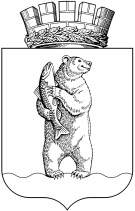 Администрациягородского округа АнадырьРАСПОРЯЖЕНИЕОт 19.03.2019                                                                                                          № 47 - рз  В соответствии с рекомендациями Оргкомитета по подготовке и проведению мероприятий, посвященных Международному году языков коренных народов и Международному дню коренных народов мира в Чукотскому автономном округе,1. Утвердить план мероприятий, посвященных Международному году языков коренных народов и Международному дню коренных народов в городском округе Анадырь согласно приложению к настоящему распоряжению.   2. Начальнику Управления по социальной политике Администрации городского округа  Анадырь  Белашовой Е. С. представлять заместителю Главы Администрации городского округа Анадырь по делам коренных малочисленных народов информацию о ходе выполнения плана мероприятий, в части их касающейся, до 30 декабря текущего года.3. Настоящее распоряжение разместить на официальном информационно - правовом ресурсе городского округа Анадырь - WWW.NOVOMARIINSK.RU.4. Настоящее распоряжение вступает в силу со дня его подписания.5. Контроль  за исполнением настоящего распоряжения  возложить на заместителя Главы Администрации городского округа Анадырь по делам коренных малочисленных народов Кымыет Н. Я.И.о. Главы Администрации                                                                 Н.А. Гончаров Об утверждении плана мероприятий, посвященных Международному году языков коренных народов и Международному дню коренных народов в городском округе Анадырь Подготовил:Н.Я. КымыетСогласовано:Е. С. БелашоваН.А. ГончаровН. С. СапачРазослано:  дело – 3, Управление по организационным и административно-правовым вопросам - 1, Управление по социальной политике – 1, заместитель Главы Администрации городского округа Анадырь по делам коренных малочисленных народов - 1 – 1/6Разослано:  дело – 3, Управление по организационным и административно-правовым вопросам - 1, Управление по социальной политике – 1, заместитель Главы Администрации городского округа Анадырь по делам коренных малочисленных народов - 1 – 1/6Разослано:  дело – 3, Управление по организационным и административно-правовым вопросам - 1, Управление по социальной политике – 1, заместитель Главы Администрации городского округа Анадырь по делам коренных малочисленных народов - 1 – 1/6